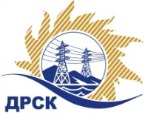 Акционерное Общество«Дальневосточная распределительная сетевая  компания»ПРОТОКОЛ № 138/УКС-РЗакупочной комиссии по запросу предложений в электронной форме на право заключения договора: Разработка проектных и изыскательских работ для нужд филиала АЭС (Технологическое присоединение потребителей) закупка 110.1 раздел 2.1.1.  ГКПЗ 2019КОЛИЧЕСТВО ПОДАННЫХ ЗАЯВОК НА УЧАСТИЕ В ЗАКУПКЕ: 3 (три) заявки.КОЛИЧЕСТВО ОТКЛОНЕННЫХ ЗАЯВОК: 1 (одна) заявка.ВОПРОСЫ, ВЫНОСИМЫЕ НА РАССМОТРЕНИЕ ЗАКУПОЧНОЙ КОМИССИИ: О рассмотрении результатов оценки  первых частей заявок.Об отклонении заявки Участника 17252О признании заявок соответствующими условиям Документации о закупке по результатам рассмотрения первых частей заявок.ВОПРОС № 1.  О рассмотрении результатов оценки  первых частей заявокРЕШИЛИ:Признать объем полученной информации достаточным для принятия решения.Принять к рассмотрению первые части заявок следующих участников:.ВОПРОС № 2. Об отклонении заявки Участника 17252РЕШИЛИ:Отклонить заявку Участника 17252 от дальнейшего рассмотрения на основании п. 4.9.5 «а»  Документации о закупке, как несоответствующую следующим требованиям:ВОПРОС № 3. О признании заявок соответствующими условиям Документации о закупке по результатам рассмотрения первых частей заявокРЕШИЛИ:Признать первые части заявок следующих Участников:1676618472удовлетворяющими по существу условиям Документации о закупке и принять их к дальнейшему рассмотрению.Коврижкина Е.Ю.Тел. 397208г. Благовещенск«18» января  2019№п/пИдентификационный номер УчастникаДата и время регистрации заявки1676621.12.2018 03:061725224.12.2018 08:211847227.12.2018 06:47№ п/пИдентификационный номер УчастникаДата и время регистрации заявки11676621.12.2018 03:0621725224.12.2018 08:2131847227.12.2018 06:47№ п/пОснования для отклонения	1 часть Заявки участника содержит указание сведений об Участник, что не соответствует требованиям Документации о закупке п. 4.5.1.4, в котором установлено следующее требование: В первую часть заявки должны входить документы, содержащие исключительно описание предлагаемой к поставке продукции, которая является предметом настоящей закупки (без указания сведений об Участнике и/или о его ценовом предложении).Секретарь Закупочной комиссии  1 уровня АО «ДРСК»____________________М.Г. Елисеева